ИНСТРУКЦИЯ ПО ТЕХНИКЕ БЕЗОПАСНОСТИ И ОХРАНЕ ТРУДА КОМПЕТЕНЦИИ «ОБСЛУЖИВАНИЕ ТЯЖЁЛОЙ ТЕХНИКИ»2023ОглавлениеИнструктаж по охране труда и технике безопасности	31.Общие требования охраны труда	32.Требования охраны труда перед началом выполнения конкурсного задания	6Перед началом работы участники должны выполнить следующее:	63.Требования охраны труда во время работы	114. Требования охраны труда в аварийных ситуациях	165.Требование охраны труда по окончании работ	16Инструкция по охране труда для экспертов	181.Общие требования охраны труда	182.Требования охраны труда перед началом работы	203.Требования охраны труда во время работы	204. Требования охраны труда в аварийных ситуациях	225.Требование охраны труда по окончании работ	23Инструктаж по охране труда и технике безопасности               1. Общие сведения о месте проведения конкурса, расположение компетенции, время трансфера до места проживания, расположение транспорта для площадки, особенности питания участников и экспертов, месторасположение санитарно-бытовых помещений, питьевой воды, медицинского пункта, аптечки первой помощи, средств первичного пожаротушения.2. Время начала и окончания проведения конкурсных заданий, нахождение посторонних лиц на площадке.3. Контроль требований охраны труда участниками и экспертами. Штрафные баллы за нарушения требований охраны труда.4. Вредные и опасные факторы во время выполнения конкурсных заданий и нахождения на территории проведения конкурса.5. Общие обязанности участника и экспертов по охране труда, общие правила поведения во время выполнения конкурсных заданий и на территории.6. Основные требования санитарии и личной гигиены.7. Средства индивидуальной и коллективной защиты, необходимость их использования.8. Порядок действий при плохом самочувствии или получении травмы. Правила оказания первой помощи.9. Действия при возникновении чрезвычайной ситуации, ознакомление со схемой эвакуации и пожарными выходами.Инструкция по охране труда для участников            1.Общие требования охраны трудаДля участников от 14 до 18 лет1.1. К участию в конкурсе, под непосредственным руководством экспертов или совместно с экспертом, компетенции «Обслуживание тяжёлой техники» допускаются участники в возрасте от 14 до 16 лет:- прошедшие инструктаж по охране труда по «Программе инструктажа по охране труда и технике безопасности»;- ознакомленные с инструкцией по охране труда;- имеющие необходимые навыки по эксплуатации инструмента, приспособлений совместной работы на оборудовании;- не имеющие противопоказаний к выполнению конкурсных заданий по состоянию здоровья.Для участников старше 18 лет1.2. К самостоятельному выполнению конкурсных заданий в Компетенции «Обслуживание тяжелой техники» допускаются участники не моложе 17 лет;- прошедшие инструктаж по охране труда по «Программе инструктажа по охране труда и технике безопасности»;- ознакомленные с инструкцией по охране труда;- имеющие необходимые навыки по эксплуатации инструмента, приспособлений совместной работы на оборудовании;- не имеющие противопоказаний к выполнению конкурсных заданий по состоянию здоровья.             1.3. В процессе выполнения конкурсных заданий и нахождения на территории и в помещениях места проведения конкурса, участник обязан четко соблюдать:- инструкции по охране труда и технике безопасности; - не заходить за ограждения и в технические помещения;- соблюдать личную гигиену;- принимать пищу в строго отведенных местах;- самостоятельно использовать инструмент и оборудование, разрешенное к выполнению конкурсного задания;1.4. Участник для выполнения конкурсного задания использует инструмент:1.5. Участник для выполнения конкурсного задания использует оборудование:1.6. При выполнении конкурсного задания на участника могут воздействовать следующие вредные и (или) опасные факторы:Физические:-режущие и колющие предметы;- ультрафиолетовое излучение - термические ожоги;- повышенный шум;- опасность травмирования головы при работе;- пыль.Химические:-масло;-отработавшие газы.Психологические:-чрезмерное напряжение внимания;-усиленная нагрузка на зрение;-повышенная ответственность;-постоянное использование СИЗ.           1.7. Применяемые во время выполнения конкурсного задания средства индивидуальной защиты:- обувь с жестким мыском;-костюм слесаря;- рабочие перчатки;- головной убор (каскетка);- беруши или наушники;-защитные очки.1.8. Знаки безопасности, используемые на рабочем месте, для обозначения присутствующих опасностей:- F 04 Огнетушитель        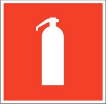 -  E 22 Указатель выхода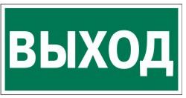 - E 23 Указатель запасного выхода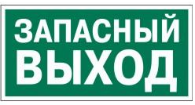 - EC 01 Аптечка первой медицинской помощи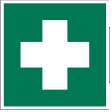 - P 01 Запрещается курить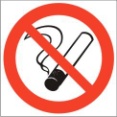 1.9. При несчастном случае пострадавший или очевидец несчастного случая обязан немедленно сообщить о случившемся Экспертам. В помещении комнаты экспертов находится аптечка первой помощи, укомплектованная изделиями медицинского назначения, ее необходимо использовать для оказания первой помощи, самопомощи в случаях получения травмы.В случае возникновения несчастного случая или болезни участника, об этом немедленно уведомляются Главный эксперт, Лидер команды и Эксперт-компатриот. Главный эксперт принимает решение о назначении дополнительного времени для участия. В случае отстранения участника от дальнейшего участия в Чемпионате ввиду болезни или несчастного случая, он получит баллы за любую завершенную работу. Вышеуказанные случаи подлежат обязательной регистрации в Форме регистрации несчастных случаев и в Форме регистрации перерывов в работе.1.10. Участники, допустившие невыполнение или нарушение инструкции по охране труда, привлекаются к ответственности согласно правил соревнования.Несоблюдение участником норм и правил ОТ и ТБ ведет к потере баллов. Постоянное нарушение норм безопасности может привести к временному или перманентному отстранению аналогично апелляции.2.Требования охраны труда перед началом выполнения конкурсного заданияПеред началом работы участники должны выполнить следующее:2.1. В день С-1, все участники должны ознакомиться с инструкцией по технике безопасности, с планами эвакуации при возникновении пожара, местами расположения санитарно-бытовых помещений, медицинскими кабинетами, питьевой воды, подготовить рабочее место в соответствии с Техническим описанием компетенции.Проверить специальную одежду, обувь и др. средства индивидуальной защиты. Одеть необходимые средства защиты для выполнения подготовки рабочих мест, инструмента и оборудования.По окончании ознакомительного периода, участники подтверждают свое ознакомление со всеми процессами, подписав лист прохождения инструктажа по работе на оборудовании по форме, определенной оргкомитетом. 2.2. Подготовить рабочее место:- разместить инструмент и расходные материалы в инструментальный шкаф;- произвести подключение и настройку оборудования;подготовку рабочего места в день С-1 осуществляет уполномоченный эксперт совместно с техническим администратором площадки.           2.3. Подготовить инструмент и оборудование, разрешенное к самостоятельной работе:Инструмент и оборудование, не разрешенное к самостоятельному использованию, к выполнению конкурсных заданий подготавливает уполномоченный Эксперт, совместно с техническим администратором площадки.Инструмент и оборудование, не разрешенное к самостоятельному использованию, к выполнению конкурсных заданий подготавливает уполномоченный Эксперт, совместно с техническим администратором площадки.2.4. В день проведения конкурса, изучить содержание и порядок проведения модулей конкурсного задания, а также безопасные приемы их выполнения. Проверить пригодность инструмента и оборудования визуальным осмотром при этом:.Привести в порядок рабочую специальную одежду и обувь: застегнуть обшлага рукавов, заправить одежду и застегнуть ее на все пуговицы, надеть головной убор(каскетка), подготовить рукавицы (перчатки), защитные очки, беруши.- при разборе-сборки двигателя и насоса должны быть надеты: слесарный костюм, очки, головной убор, обувь с жестким мыском, перчатки (разрешено снимать с разрешения эксперта и при работе с клавиатурой);- при диагностике электрооборудования машины должны быть надеты: слесарный костюм, очки, головной убор(каскетка), обувь с жестким мыском, перчатки (разрешено снимать с разрешения эксперта и при работе с клавиатурой);гаечные ключи не должны иметь трещин и забоин, губки ключей должны быть параллельны и не закатаны;-раздвижные ключи не должны быть ослаблены в подвижных частях;-слесарные молотки и кувалды должны иметь слегка выпуклую, не косую и не сбитую, без трещин и наклепа поверхность бойка, должны быть надежно укреплены на рукоятках путем расклинивания заершенными клиньями;-рукоятки молотков и кувалд должны иметь гладкую поверхность;-ударные инструменты (зубила, крейцмейсели, бородки, керны и пр.) не должны иметь трещин, заусенцев и наклепа. Зубила должны иметь длину не менее 150 мм;-напильники, стамески и прочие инструменты не должны иметь заостренную нерабочую поверхность, быть надежно закреплены на деревянной ручке с металлическим кольцом на ней;-электроприборы должны иметь исправную изоляцию токоведущих частей и надежное заземление.2.5 Ежедневно, перед началом выполнения конкурсного задания, в процессе подготовки рабочего места:- осмотреть и привести в порядок рабочее место, средства индивидуальной защиты;- убедиться в достаточности освещенности;- проверить (визуально) правильность подключения инструмента и оборудования в электросеть.2.6. Подготовить необходимые для работы материалы, приспособления, и разложить их на свои места, убрать с рабочего стола все лишнее.2.7. Участнику запрещается приступать к выполнению конкурсного задания при обнаружении неисправности инструмента или оборудования. О замеченных недостатках и неисправностях немедленно сообщить Эксперту и до устранения неполадок к конкурсному заданию не приступать.3.Требования охраны труда во время работы3.1. При выполнении конкурсных заданий участнику необходимо соблюдать требования безопасности при использовании инструмента и оборудования:3.2. При выполнении конкурсных заданий и уборке рабочих мест:- необходимо быть внимательным, не отвлекаться посторонними разговорами и делами, не отвлекать других участников;- соблюдать настоящую инструкцию;- соблюдать правила эксплуатации оборудования, механизмов и инструментов, не подвергать их механическим ударам, не допускать падений;- поддерживать порядок и чистоту на рабочем месте;- рабочий инструмент располагать таким образом, чтобы исключалась возможность его скатывания и падения;- выполнять конкурсные задания только исправным инструментом;-при нахождении на рабочей площадке конкурсанты обязаны использовать средства индивидуальной защиты.-рабочая одежда должна соответствовать применимым стандартам. В случае если в регионе чемпионата на момент проведения чемпионата действуют особые стандарты, конкурсанты должны быть поставлены в известность о них как минимум за шесть месяцев до начала чемпионата.-все инструменты и оборудование должны соответствовать требованиям по обеспечению безопасности — организатора чемпионата.-конкурсанты должны избегать загромождения рабочей зоны и следить за тем, чтобы она была свободна от материалов, оборудования или предметов, которые могут стать причиной спотыкания, скольжения или падения.-не заходить за ограждения и в технические помещения.-самостоятельно использовать инструмент и оборудование, разрешенное к выполнению конкурсного задания.3.3. При неисправности инструмента и оборудования – прекратить выполнение конкурсного задания и сообщить об этом Эксперту, а в его отсутствие заместителю главного Эксперта.4. Требования охраны труда в аварийных ситуациях4.1. При обнаружении неисправности в работе электрических устройств, находящихся под напряжением (повышенном их нагреве, появления искрения, запаха гари, задымления и т.д.), участнику следует немедленно сообщить о случившемся Экспертам. Выполнение конкурсного задания продолжить только после устранения возникшей неисправности.4.2. В случае возникновения у участника плохого самочувствия или получения травмы сообщить об этом эксперту.4.3. При поражении участника электрическим током немедленно отключить электросеть, оказать первую помощь (самопомощь) пострадавшему, сообщить Эксперту, при необходимости обратиться к врачу.4.4. При несчастном случае или внезапном заболевании необходимо в первую очередь отключить питание электрооборудования, сообщить о случившемся Экспертам, которые должны принять мероприятия по оказанию первой помощи пострадавшим, вызвать скорую медицинскую помощь, при необходимости отправить пострадавшего в ближайшее лечебное учреждение.4.5. При возникновении пожара необходимо немедленно оповестить Главного эксперта и экспертов. При последующем развитии событий следует руководствоваться указаниями Главного эксперта или эксперта, заменяющего его. Приложить усилия для исключения состояния страха и паники.При обнаружении очага возгорания на конкурсной площадке необходимо любым возможным способом постараться загасить пламя в "зародыше" с обязательным соблюдением мер личной безопасности.При возгорании одежды попытаться сбросить ее. Если это сделать не удается, упасть на пол и, перекатываясь, сбить пламя; необходимо накрыть горящую одежду куском плотной ткани, облиться водой, запрещается бежать – бег только усилит интенсивность горения.В загоревшемся помещении не следует дожидаться, пока приблизится пламя. Основная опасность пожара для человека – дым. При наступлении признаков удушья лечь на пол и как можно быстрее ползти в сторону эвакуационного выхода.4.6. При обнаружении взрывоопасного или подозрительного предмета не подходите близко к нему, предупредите о возможной опасности находящихся поблизости экспертов или обслуживающий персонал.При происшествии взрыва необходимо спокойно уточнить обстановку и действовать по указанию экспертов, при необходимости эвакуации возьмите с собой документы и предметы первой необходимости, при передвижении соблюдайте осторожность, не трогайте поврежденные конструкции, оголившиеся электрические провода. В разрушенном или поврежденном помещении не следует пользоваться открытым огнем (спичками, зажигалками и т.п.).5.Требование охраны труда по окончании работПосле окончания работ каждый участник обязан:5.1. Привести в порядок рабочее место. 5.2. Убрать средства индивидуальной защиты в отведенное для хранений место.5.3. Отключить инструмент и оборудование от сети.5.4. Инструмент убрать в специально предназначенное для хранений место.5.5. Сообщить эксперту о выявленных во время выполнения конкурсных заданий неполадках и неисправностях оборудования и инструмента, и других факторах, влияющих на безопасность выполнения конкурсного задания.Инструкция по охране труда для экспертов1.Общие требования охраны труда1.1. К работе в качестве эксперта Компетенции «Обслуживание тяжелой техники» допускаются Эксперты, прошедшие специальное обучение и не имеющие противопоказаний по состоянию здоровья.1.2. Эксперт с особыми полномочиями, на которого возложена обязанность за проведение инструктажа по охране труда, должен иметь действующие удостоверение «О проверке знаний требований охраны труда».1.3. В процессе контроля выполнения конкурсных заданий и нахождения на конкурсной площадке Эксперт обязан четко соблюдать:- инструкции по охране труда и технике безопасности; - правила пожарной безопасности, знать места расположения первичных средств пожаротушения и планов эвакуации.- расписание и график проведения конкурсного задания, установленные режимы труда и отдыха.1.4. При работе на персональном компьютере и копировально-множительной технике на Эксперта могут воздействовать следующие вредные и (или) опасные производственные факторы:— электрический ток;— статическое электричество, образующееся в результате трения движущейся бумаги с рабочими механизмами, а также при некачественном заземлении аппаратов;— шум, обусловленный конструкцией оргтехники;— химические вещества, выделяющиеся при работе оргтехники;— зрительное перенапряжение при работе с ПК.При наблюдении за выполнением конкурсного задания участниками на Эксперта могут воздействовать следующие вредные и (или) опасные производственные факторы:Физические:-режущие и колющие предметы;- ультрафиолетовое и инфракрасное излучение;- пыль;- термические ожоги.Химические:- масло;-отработавшие газы.Психологические:-чрезмерное напряжение внимания, усиленная нагрузка на зрение- ответственность при выполнении своих функций.1.5. Применяемые во время выполнения конкурсного задания средства индивидуальной защиты:- обувь с жестким мыском;‐костюм слесаря;‐ рабочие перчатки;‐ головной убор (каскетка);‐ беруши или наушники;‐защитные очки.Конкурсанты и эксперты без СИЗ (спецодежда, обувь с жёстким мыском, очки, перчатки, каскетка) на конкурсную площадку не допускаются).1.6. Знаки безопасности, используемые на рабочих местах участников, для обозначения присутствующих опасностей:- W 19 Газовый баллон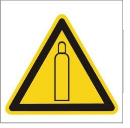 - - F 04 Огнетушитель        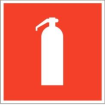 -  E 22 Указатель выхода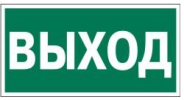 - E 23 Указатель запасного выхода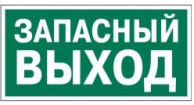 - EC 01 Аптечка первой медицинской помощи      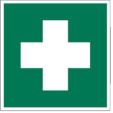 - P 01 Запрещается курить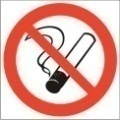 1.7. При несчастном случае пострадавший или очевидец несчастного случая обязан немедленно сообщить о случившемся Главному Эксперту. В помещении Экспертов Компетенции «Обслуживание тяжелой техники» находится аптечка первой помощи, укомплектованная изделиями медицинского назначения, ее необходимо использовать для оказания первой помощи, самопомощи в случаях получения травмы.В случае возникновения несчастного случая или болезни Эксперта, об этом немедленно уведомляется Главный эксперт. 1.8. Эксперты, допустившие невыполнение или нарушение инструкции по охране труда, привлекаются к ответственности в соответствии с правилами проведения соревнования, а при необходимости согласно действующему законодательству.2.Требования охраны труда перед началом работыПеред началом работы Эксперты должны выполнить следующее:2.1. В день С-2, Эксперт с особыми полномочиями, ответственный за охрану труда, обязан провести подробный инструктаж по «Программе инструктажа по охране труда и технике безопасности», ознакомить экспертов с инструкцией по технике безопасности, с планами эвакуации при возникновении пожара, с местами расположения санитарно-бытовых помещений, медицинскими кабинетами, питьевой воды, проконтролировать подготовку рабочих мест участников в соответствии с Техническим описанием компетенции.Проверить специальную одежду, обувь и др. средства индивидуальной защиты. Одеть необходимые средства защиты для выполнения подготовки и контроля подготовки участниками рабочих мест, инструмента и оборудования.2.2. Ежедневно, перед началом выполнения конкурсного задания участниками конкурса, Эксперт с особыми полномочиями проводит инструктаж по охране труда, Эксперты контролируют процесс подготовки рабочего места участниками, и принимают участие в подготовке рабочих мест участников в возрасте моложе 18 лет.2.3. Ежедневно, перед началом работ на конкурсной площадке и в помещении экспертов необходимо:- осмотреть рабочие места экспертов и участников;-привести в порядок рабочее место эксперта;-проверить правильность подключения оборудования в электросеть;- одеть необходимые средства индивидуальной защиты;- осмотреть инструмент и оборудование участников в возрасте до 18 лет, участники старше 18 лет осматривают самостоятельно инструмент и оборудование.2.5. Подготовить необходимые для работы материалы, приспособления, и разложить их на свои места, убрать с рабочего стола все лишнее.2.6. Эксперту запрещается приступать к работе при обнаружении неисправности оборудования. О замеченных недостатках и неисправностях немедленно сообщить Техническому Эксперту и до устранения неполадок к работе не приступать.3.Требования охраны труда во время работы3.1. Изображение на экранах видеомониторов должно быть стабильным, ясным и предельно четким, не иметь мерцаний символов и фона, на экранах не должно быть бликов и отражений светильников, окон и окружающих предметов.3.2. Суммарное время непосредственной работы с персональным компьютером и другой оргтехникой в течение конкурсного дня должно быть не более 6 часов.Продолжительность непрерывной работы с персональным компьютером и другой оргтехникой без регламентированного перерыва не должна превышать 2-х часов. Через каждый час работы следует делать регламентированный перерыв продолжительностью 15 мин.             3.3. Во избежание поражения током запрещается:- прикасаться к задней панели персонального компьютера и другой оргтехники, монитора при включенном питании;- допускать попадания влаги на поверхность монитора, рабочую поверхность клавиатуры, дисководов, принтеров и других устройств;- производить самостоятельно вскрытие и ремонт оборудования;- переключать разъемы интерфейсных кабелей периферийных устройств при включенном питании;- загромождать верхние панели устройств бумагами и посторонними предметами;- допускать попадание влаги на поверхность системного блока (процессора), монитора, рабочую поверхность клавиатуры, дисководов, принтеров и др. устройств;3.4. При выполнении модулей конкурсного задания участниками, Эксперту необходимо быть внимательным, не отвлекаться посторонними разговорами и делами без необходимости, не отвлекать других Экспертов и участников.3.5. Эксперту во время работы с оргтехникой:- обращать внимание на символы, высвечивающиеся на панели оборудования, не игнорировать их;- не снимать крышки и панели, жестко закрепленные на устройстве. В некоторых компонентах устройств используется высокое напряжение или лазерное излучение, что может привести к поражению электрическим током или вызвать слепоту;- не производить включение/выключение аппаратов мокрыми руками;- не ставить на устройство емкости с водой, не класть металлические предметы;- не эксплуатировать аппарат, если он перегрелся, стал дымиться, появился посторонний запах или звук;- не эксплуатировать аппарат, если его уронили или корпус был поврежден;- вынимать застрявшие листы можно только после отключения устройства из сети;-запрещается перемещать аппараты включенными в сеть;- все работы по замене картриджей, бумаги можно производить только после отключения аппарата от сети;- запрещается опираться на стекло оригиналодержателя, класть на него какие-либо вещи помимо оригинала;- запрещается работать на аппарате с треснувшим стеклом;- обязательно мыть руки теплой водой с мылом после каждой чистки картриджей, узлов и т.д.;- просыпанный тонер, носитель немедленно собрать пылесосом или влажной ветошью.3.6. Включение и выключение персонального компьютера и оргтехники должно проводиться в соответствии с требованиями инструкции по эксплуатации.3.7. Запрещается:- устанавливать неизвестные системы паролирования и самостоятельно проводить переформатирование диска;- иметь при себе любые средства связи;- пользоваться любой документацией кроме предусмотренной конкурсным заданием.3.8. При неисправности оборудования – прекратить работу и сообщить об этом Техническому эксперту, а в его отсутствие заместителю главного Эксперта.3.9. При нахождении на конкурсной площадке Эксперту:- одеть необходимые средства индивидуальной защиты;- передвигаться по конкурсной площадке не спеша, не делая резких движений, смотря под ноги;-4. Требования охраны труда в аварийных ситуациях4.1. При обнаружении неисправности в работе электрических устройств, находящихся под напряжением (повышенном их нагреве, появления искрения, запаха гари, задымления и т.д.), Эксперту следует немедленно отключить источник электропитания и принять меры к устранению неисправностей, а так же сообщить о случившемся Техническому Эксперту. Выполнение конкурсного задания продолжать только после устранения возникшей неисправности.4.2. В случае возникновения зрительного дискомфорта и других неблагоприятных субъективных ощущений, следует ограничить время работы с персональным компьютером и другой оргтехникой, провести коррекцию длительности перерывов для отдыха или провести смену деятельности на другую, не связанную с использованием персонального компьютера и другой оргтехники.4.3. При поражении электрическим током немедленно отключить электросеть, оказать первую помощь (самопомощь) пострадавшему, сообщить Главному Эксперту, при необходимости обратиться к врачу.4.4. При возникновении пожара необходимо немедленно оповестить Главного эксперта. При последующем развитии событий следует руководствоваться указаниями Главного эксперта или должностного лица, заменяющего его. Приложить усилия для исключения состояния страха и паники.При обнаружении очага возгорания на конкурсной площадке необходимо любым возможным способом постараться загасить пламя в "зародыше" с обязательным соблюдением мер личной безопасности.При возгорании одежды попытаться сбросить ее. Если это сделать не удается, упасть на пол и, перекатываясь, сбить пламя; необходимо накрыть горящую одежду куском плотной ткани, облиться водой, запрещается бежать – бег только усилит интенсивность горения.В загоревшемся помещении не следует дожидаться, пока приблизится пламя. Основная опасность пожара для человека – дым. При наступлении признаков удушья лечь на пол и как можно быстрее ползти в сторону эвакуационного выхода.4.5. При обнаружении взрывоопасного или подозрительного предмета не подходить близко к нему, предупредить о возможной опасности находящихся поблизости ответственных лиц.При происшествии взрыва необходимо спокойно уточнить обстановку и действовать по указанию должностных лиц, при необходимости эвакуации, эвакуировать участников и других экспертов и конкурсной площадки, взять те с собой документы и предметы первой необходимости, при передвижении соблюдать осторожность, не трогать поврежденные конструкции, оголившиеся электрические провода. В разрушенном или поврежденном помещении не следует пользоваться открытым огнем (спичками, зажигалками и т.п.).5.Требование охраны труда по окончании работПосле окончания конкурсного дня Эксперт обязан:5.1. Отключить электрические приборы, оборудование, инструмент и устройства от источника питания.5.2. Привести в порядок рабочее место Эксперта и проверить рабочие места участников. 5.3. Сообщить эксперту о выявленных во время выполнения конкурсных заданий неполадках и неисправностях оборудования, и других факторах, влияющих на безопасность труда.Наименование инструментаНаименование инструментаиспользует самостоятельноиспользует под наблюдением эксперта или назначенного ответственного лица старше 18 лет: Зеркальце на ручке. Магнит телескопический.Набор для разбора PINПробник диодный Прозвонка диодная.Набор инструментов для электрикаКлещи токоизмерительныеМанометр для проверки давления колесДинамометрический ключШтангенциркуль Микрометр Щупы плоские Магнитная стойкаИндикатор стрелочный часового типаНабор слесарного инструмента универсальныйНабор ключей Линейка поверочная ШП-1-630 Инструментальная тележкаКомплект динамометрических ключейНабор для измерения износа ходовой частиСканер диагностическийТестер цифровой. (мультиметр)Зарядное устройство 24vУпор противооткатный ОсциллографТоковые клещиКлещи для установки поршневых колецСъемник шкивов многофункциональныйМасленка рычажнаяНабор для тестирования  гидравлических системЛампа переносная LEDШприц для консистентной смазкиТиски 150 ммПоддон для сбора маслаЛежак подкатнойПирометр техническийРефрактометрУльтрафиолетовый фонарьДоски для транспортировки. Доски под гусеницы. Доски/брус под ковш/аутригеры/отвалЭндоскопНаименование оборудованияНаименование оборудованияиспользует самостоятельновыполняет конкурсное задание совместно с экспертом или назначенным лицом старше 18 лет:Вытяжка для отвода отработавших газовСтенд-кантователь для крепления двигателя. Комплект для монтажа двигателя на стенд-кантователь.Подкатной кран 2тПодъемные ленты 1тЭкскаватор-погрузчикГусеничный экскаваторКолесный экскаваторБульдозерРядный дизельный двигательНаименование инструмента или оборудованияПравила подготовки к выполнению конкурсного заданияКомпьютер в сборе (монитор, мышь, клавиатура) - ноутбукПроверить исправность оборудования и приспособлений:- наличие защитных кожухов (в системном блоке);- исправность работы мыши и клавиатуры;- исправность цветопередачи монитора;- отсутствие розеток и/или иных проводов в зоне досягаемости;- скорость работы при полной загруженности ПК;- угол наклона экрана монитора, положения клавиатуры в целях исключения неудобных поз и длительных напряжений тела (монитор должен находиться на расстоянии не менее 50 см от глаз (оптимально 60-70 см);- следить за тем, чтобы вентиляционные отверстия устройств ничем не были закрыты.Принтер - Проверить синхронность работы ПК и принтера;- совершить пробный запуск тестовой печати;- проверить наличие тонера и бумаги.ЭлектробезопасностьИспользуйте шнур питания, поставляемый с принтером.Подключайте шнур питания непосредственно к правильно заземленной розетке электропитания. Проверьте надежность подключения на обоих концах шнура. Если вы не знаете, заземлена ли розетка, попросите Эксперта проверить ее.Не используйте переходник с заземлением для подключения принтера к розетке питания без контакта заземления.Не используйте удлинитель или сетевой разветвитель.Убедитесь, что принтер подключен к розетке, обеспечивающей соответствующее напряжение питания и мощность. В случае необходимости обсудите с экспертом режимы питания принтера.Не размещайте принтер в таком месте, где на шнур питания могут по неосторожности наступить. Зеркальце на ручке.Проверить целостность инструмента , крепление зеркала Магнит телескопический.Проверить целостность инструментаНабор для разбора PINПроверить комплектность инструментаПробник диодный Проверить комплектность инструментаНабор инструментов для электрикаПроверить комплектность инструментаКлещи токоизмерительныеПроверить целостность инструмента, Произвести проверку показанийМанометр для проверки давления колесПроверить целостность инструментаДинамометрический ключПроверить соответствие усилия Штангенциркуль Произвести проверку показанийМикрометр Произвести проверку показанийЩупы плоские Проверить целостность инструментаМагнитная стойкаПроверить целостность инструментаИндикатор стрелочный часового типаПроверить целостность инструментаНабор слесарного инструмента универсальныйПроверить комплектность инструментаНабор ключей Проверить комплектность инструментаЛинейка поверочная ШП-1-630 Проверить целостность инструментаИнструментальная тележкаПроверить комплектность инструментаНабор для измерения износа ходовой частиПроверить комплектность и целостность инструментаСканер диагностическийПроверить работоспособность, установить соединение с машиной, целостность штекеров соединенияТестер цифровой. (мультиметр)Проверить работоспособность, проверить батарею питанияЗарядное устройство 24vПодключайте шнур питания непосредственно к правильно заземленной розетке электропитания. Проверьте надежность подключения на обоих концах шнура. Если вы не знаете, заземлена ли розетка, попросите Эксперта проверить ее. Не используйте удлинитель или сетевой разветвительВытяжка для отвода отработавших газовПроверить работоспособность, проверить герметичностьУпор противооткатный Проверить целостность оборудованияОсциллографПроверить работоспособность, установить соединение с машиной, целостность штекеров соединенияТоковые клещиПроверить целостность инструментаСтенд-кантователь для крепления двигателя, Комплект для монтажа двигателя на стенд-кантовательПроверить надёжность крепления ,целостность резьбовых соединений, проверить целостность оборудования, Проверить комплектность, проверить устойчивость на полу.Клещи для установки поршневых колец Проверить работоспособность и целосностьСъемник шкивов многофункциональныйПроверить работоспособность и целосностьМасленка рычажнаяПроверить работоспособность, целосность и герметичностьНабор для тестирования  гидравлических системПроверить комплектность, работоспособность, целосность и герметичностьЛампа переносная LEDПроверить работоспособность и целосность гнезда зарядки , работоспособность зарядного устройства. Подключайте шнур питания непосредственно к правильно заземленной розетке электропитания. Проверьте надежность подключения на обоих концах шнура. Если вы не знаете, заземлена ли розетка, попросите Эксперта проверить ее. Не используйте удлинитель или сетевой разветвительШприц для консистентной смазкиПроверить работоспособность, целосность и герметичностьТиски 150 ммПроверить работоспособность и целосностьВерстак слесарныйПроверить надёжность крепления составных элементов ,устойчивостьПоддон для сбора маслаПроверить герметичностьЛежак подкатнойПроверить работоспособность и целосность спинки лежака, надежность крепления резьбовых соединений, проверить крепление колесПирометр техническийПроверить работоспособность и целосность, проверить показания, проверить батарею питанияРерактометрПроверить калибровкуУльтрафиолетовый фонарьПроверить работоспособность и целосность гнезда зарядки , работоспособность зарядного устройства. Подключайте шнур питания непосредственно к правильно заземленной розетке электропитания. Проверьте надежность подключения на обоих концах шнура. Если вы не знаете, заземлена ли розетка, попросите Эксперта проверить ее. Не используйте удлинитель или сетевой разветвительДоски под гусеницыПроверить соответствие размерам, целостностьЭндоскопПроверить работоспособность и целосность гнезда зарядки , работоспособность зарядного устройства. Подключайте шнур питания непосредственно к правильно заземленной розетке электропитания. Проверьте надежность подключения на обоих концах шнура. Если вы не знаете, заземлена ли розетка, попросите Эксперта проверить ее. Не используйте удлинитель или сетевой разветвитель.Доски/брус под ковш/аутригеры/отвалПроверить соответствие размерам, целостностьПодкатной кран 2тПроверить целостность  рамы, крюков, механизмов подъёма и опускания, стопорного механизмаПодъемные ленты 1тЦелостность лент , захватов.Гусеничный экскаватор, колесный экскаватор, бульдозер, экскаватор –погрузчик, специальная колёсная техника, бульдозер, фронтальный погрузчик, каток, асфальтоукладчик, автогрейдер.Проверить наличие подтекания технических жидкостей, фиксаторов кабин ,дверей ,капотов. Наличие и целостность упоров и фиксаторов, крепление ступенек и герметичность выхлопной системы на машинах. Определить безопасное расстояние для работы.Гусеничный экскаватор, колесный экскаватор, бульдозер, экскаватор –погрузчик, специальная колёсная техника, бульдозер, фронтальный погрузчик, каток, асфальтоукладчик, автогрейдер. Редуктор моста .Проверить наличие подтекания технических жидкостей, фиксаторов кабин ,дверей ,капотов. Наличие и целостность упоров и фиксаторов, крепление ступенек и герметичность выхлопной системы на машинах. Определить безопасное расстояние для работы.Гусеничный экскаватор, колесный экскаватор, бульдозер, экскаватор –погрузчик, специальная колёсная техника, бульдозер, фронтальный погрузчик, каток, асфальтоукладчик, автогрейдер.Проверить наличие подтекания технических жидкостей, фиксаторов кабин ,дверей ,капотов. Наличие и целостность упоров и фиксаторов, крепление ступенек и герметичность выхлопной системы на машинах. Определить безопасное расстояние для работы.Гусеничный экскаватор, колесный экскаватор, бульдозер, экскаватор –погрузчик, специальная колёсная техника, бульдозер, фронтальный погрузчик, каток, асфальтоукладчик, автогрейдер.Проверить наличие подтекания технических жидкостей, фиксаторов кабин ,дверей ,капотов. Наличие и целостность упоров и фиксаторов, крепление ступенек и герметичность выхлопной системы на машинах. Определить безопасное расстояние для работы.Рядный дизельный двигатель/ W-образный дизельный двигатель/ гидравлический насос, гидравлический моторПроверить надежность крепления на кантователе, отсутствие технических жидкостей в двигателе, определить безопасное расстояние для работы.Наименование инструмента/ оборудованияТребования безопасностиСистемы дизельных двигателей- убедиться в надежной фиксации транспорта (установить противооткатные упоры);- при опрокидывании кабины закрыть все двери, проверить капот и  установить упор и зафиксировать её согласно конструкции с завода изготовителя- при запуске двигателя перевести положение рычага переключения передач в нейтральное (автоматическая коробка передач селектор в положение Р);- использовать вытяжку отработавших газов при пуске двигателя.Системы хода- убедиться в надежной фиксации транспорта (установить противооткатные упоры);- при подъеме машины домкратом убедиться правильности установки домкрата -после подъема машины установить страховочные стойки-снятие колес осуществляется только с помощью специальной подкатной тележки для снятия-установки колес;- использовать вытяжку отработавших газов при пуске двигателя.Электрические и электронные системы- убедиться в надежной фиксации транспорта (установить противооткатные упоры);-при проверки (замене) одного из агрегатов убедиться что транспорт обесточен‐ использовать вытяжку отработавших газов при пуске двигателя-убедиться в исправности источника питания.Механика точные измерения- использовать слесарный и измерительный инструмент только по его прямому назначению;- убедиться в надежной фиксации агрегата  на кантователеГидравлика- убедиться в надежной фиксации транспорта (установить противооткатные упоры);- использовать слесарный и измерительный инструмент только по его прямому назначению;-использовать диагностическое оборудование согласно технической документации производителя;- использовать вытяжку отработавших газов при пуске двигателя.Наименование инструмента или оборудованияПравила подготовки к выполнению конкурсного задания Зеркальце на ручке.Проверить целостность инструмента , крепление зеркала Магнит телескопический.Проверить целостность инструментаНабор для разбора PINПроверить комплектность инструментаПробник диодный Проверить комплектность инструментаНабор инструментов для электрикаПроверить комплектность инструментаКлещи токоизмерительныеПроверить целостность инструмента, Произвести проверку показанийМанометр для проверки давления колесПроверить целостность инструментаДинамометрический ключПроверить соответствие усилия Штангенциркуль Произвести проверку показанийМикрометр Произвести проверку показанийЩупы плоские Проверить целостность инструментаМагнитная стойкаПроверить целостность инструментаИндикатор стрелочный часового типаПроверить целостность инструментаНабор слесарного инструмента универсальныйПроверить комплектность инструментаНабор ключей Проверить комплектность инструментаЛинейка поверочная ШП-1-630 Проверить целостность инструментаИнструментальная тележкаПроверить комплектность инструментаНабор для измерения износа ходовой частиПроверить комплектность и целостность инструментаСканер диагностическийПроверить работоспособность, установить соединение с машиной, целостность штекеров соединенияТестер цифровой. (мультиметр)Проверить работоспособность, проверить батарею питанияЗарядное устройство 24vПодключайте шнур питания непосредственно к правильно заземленной розетке электропитания. Проверьте надежность подключения на обоих концах шнура. Если вы не знаете, заземлена ли розетка, попросите Эксперта проверить ее. Не используйте удлинитель или сетевой разветвительВытяжка для отвода отработавших газовПроверить работоспособность, проверить герметичностьУпор противооткатный Проверить целостность оборудованияОсциллографПроверить работоспособность, установить соединение с машиной, целостность штекеров соединенияТоковые клещиПроверить целостность инструментаСтенд-кантователь для крепления двигателя, Комплект для монтажа двигателя на стенд-кантовательПроверить надёжность крепления ,целостность резьбовых соединений, проверить целостность оборудования, Проверить комплектность, проверить устойчивость на полу.Клещи для установки поршневых колец Проверить работоспособность и целосностьСъемник шкивов многофункциональныйПроверить работоспособность и целосностьМасленка рычажнаяПроверить работоспособность, целосность и герметичностьНабор для тестирования  гидравлических системПроверить комплектность, работоспособность, целосность и герметичностьЛампа переносная LEDПроверить работоспособность и целосность гнезда зарядки , работоспособность зарядного устройства. Подключайте шнур питания непосредственно к правильно заземленной розетке электропитания. Проверьте надежность подключения на обоих концах шнура. Если вы не знаете, заземлена ли розетка, попросите Эксперта проверить ее. Не используйте удлинитель или сетевой разветвительШприц для консистентной смазкиПроверить работоспособность, целосность и герметичностьТиски 150 ммПроверить работоспособность и целосностьПоддон для сбора маслаПроверить герметичностьЛежак подкатнойПроверить работоспособность и целосность спинки лежака, надежность крепления резьбовых соединений, проверить крепление колесПирометр техническийПроверить работоспособность и целосность, проверить показания, проверить батарею питанияРерактометрПроверить калибровкуУльтрафиолетовый фонарьПроверить работоспособность и целосность гнезда зарядки , работоспособность зарядного устройства. Подключайте шнур питания непосредственно к правильно заземленной розетке электропитания. Проверьте надежность подключения на обоих концах шнура. Если вы не знаете, заземлена ли розетка, попросите Эксперта проверить ее. Не используйте удлинитель или сетевой разветвитель.Доски под гусеницыПроверить соответствие размерам, целостностьЭндоскопПроверить работоспособность и целосность гнезда зарядки , работоспособность зарядного устройства. Подключайте шнур питания непосредственно к правильно заземленной розетке электропитания. Проверьте надежность подключения на обоих концах шнура. Если вы не знаете, заземлена ли розетка, попросите Эксперта проверить ее. Не используйте удлинитель или сетевой разветвитель.Доски/брус под ковш/аутригеры/отвалПроверить соответствие размерам, целостностьПодкатной кран 2т, Подъемные ленты 1тПроверить целостность  рамы, крюков, механизмов подъёма и опускания, стопорного механизма. Целостность лент , захватов.Гусеничный экскаватор, колесный экскаватор, бульдозер, экскаватор –погрузчик, специальная колёсная техника, бульдозер, фронтальный погрузчик, каток, асфальтоукладчик, автогрейдер.Проверить наличие подтекания технических жидкостей, фиксаторов кабин ,дверей ,капотов. Наличие и целостность упоров и фиксаторов, крепление ступенек и герметичность выхлопной системы на машинах. Определить безопасное расстояние для работы.Гусеничный экскаватор, колесный экскаватор, бульдозер, экскаватор –погрузчик, специальная колёсная техника, бульдозер, фронтальный погрузчик, каток, асфальтоукладчик, автогрейдер.Проверить наличие подтекания технических жидкостей, фиксаторов кабин ,дверей ,капотов. Наличие и целостность упоров и фиксаторов, крепление ступенек и герметичность выхлопной системы на машинах. Определить безопасное расстояние для работы. Проверить освещённость рабочего места.Гусеничный экскаватор, колесный экскаватор, бульдозер, экскаватор –погрузчик, специальная колёсная техника, бульдозер, фронтальный погрузчик, каток, асфальтоукладчик, автогрейдер.Проверить наличие подтекания технических жидкостей, фиксаторов кабин ,дверей ,капотов. Наличие и целостность упоров и фиксаторов, крепление ступенек и герметичность выхлопной системы на машинах. Определить безопасное расстояние для работы. Проверить освещённость рабочего места.Гусеничный экскаватор, колесный экскаватор, бульдозер, экскаватор –погрузчик, специальная колёсная техника, бульдозер, фронтальный погрузчик, каток, асфальтоукладчик, автогрейдер.Проверить наличие подтекания технических жидкостей, фиксаторов кабин ,дверей ,капотов. Наличие и целостность упоров и фиксаторов, крепление ступенек и герметичность выхлопной системы на машинах. Определить безопасное расстояние для работы. Проверить освещённость рабочего места.Рядный дизельный двигатель/ W-образный дизельный двигатель/ гидравлический насос, гидравлический моторПроверить надежность крепления на кантователе, отсутствие технических жидкостей в двигателе, определить безопасное расстояние для работы. Проверить освещённость рабочего места.